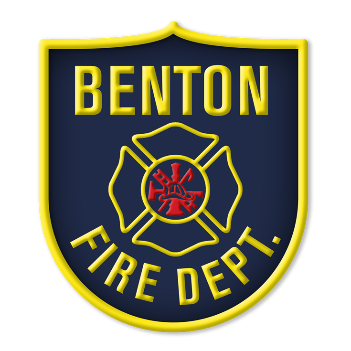 Firefighter Eligibility Requirements In accordance with Arkansas Civil Service laws, City of Benton Civil Service Commission Rules and Regulations and City of Benton Policies and Procedures, applicants for entry-level Firefighter positions must meet the following criteria (list is not all inclusive). Candidates must: 1. Be at least 18 years of age but less than 35 years of age* by the date of appointment. No person shall be hired as a Firefighter who has not arrived at the age of 18. Any applicant who arrives at the age of 35* during the selection process shall be immediately disqualified and will not be eligible to receive an offer of employment.2. Have graduated from a standard high school or have a high school equivalency certificate, i.e., General Education Diploma (G.E.D.). 3. Have no felony convictions. 4. Honorable discharge from the military (if applicable).5. Be in good physical condition. 6. Be of good moral character. 7. Obtain or hold a valid Arkansas Class D Driver’s License by date of hire. 8. Successfully complete all required Selection Procedures.Exceptions for Maximum Age: *Any person who has at least two (2) years of previous experience as a paid firefighter with another fire department and whose years of experience as a paid firefighter when subtracted from the person’s age leaves a remainder of not more than thirty-five (35) years shall be eligible. *A current or former service member of the regular or reserve component of the uniformed services of the United States as defined under 10 U.S.C. § 101 who is within three (3) years of separation or retirement from the regular or reserve component of the uniformed services of the United States;